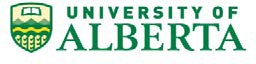 Nous avons tous notre propre façon de communiquer. En vous faisant remplir ce questionnaire, nous espérons rendre votre visite aux urgences plus agréable. Veuillez cocher toutes les réponses applicables. Ce questionnaire doit être rempli par un parent ou tuteur de l’enfant.Questionnaire Voici mon enfant* Le présent formulaire s’inspire de celui de l’Hospital for Sick Children de TorontoNom par lequel l’enfant préfère être appelé ou auquel il répond :  	Qui est-ce?  	Décrivez :  	       Commentaires supplémentaires□S’isoler dans une pièceS.O.□Être tenu(e) par un parentS.O.□Autre(s) ___________□Ne s’applique pasS.O.